Publicado en  el 25/04/2016 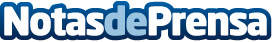 Éxito de convocatoria en la jornada inspiracional en ciberseguridad de INCIBE y CNPIC en MadridDatos de contacto:Nota de prensa publicada en: https://www.notasdeprensa.es/exito-de-convocatoria-en-la-jornada_1 Categorias: E-Commerce Ciberseguridad http://www.notasdeprensa.es